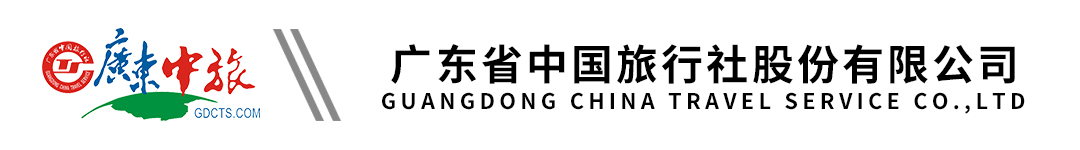 【中旅1号】阿联酋迪拜全景8天游 | 七大酋长国 | 阿莱茵山顶五星度假酒店 | 拉斯海马五星海滨酒店 | 国宴礼遇牛排餐 | 阿莱茵动物园 | 富查伊拉堡垒 | 鸟拉亚谷 | AL BIDYAH 清真寺（广州CZ）行程单行程安排费用说明其他说明产品编号AA202402005UW出发地广州市目的地阿联酋行程天数8去程交通飞机返程交通飞机参考航班去程：CZ8057 CANDXB 1430/1910去程：CZ8057 CANDXB 1430/1910去程：CZ8057 CANDXB 1430/1910去程：CZ8057 CANDXB 1430/1910去程：CZ8057 CANDXB 1430/1910产品亮点1、中国南方航空公司，广州直飞迪拜，优质中文机舱服务。1、中国南方航空公司，广州直飞迪拜，优质中文机舱服务。1、中国南方航空公司，广州直飞迪拜，优质中文机舱服务。1、中国南方航空公司，广州直飞迪拜，优质中文机舱服务。1、中国南方航空公司，广州直飞迪拜，优质中文机舱服务。天数行程详情用餐住宿D1广州/迪拜早餐：X     午餐：X     晚餐：X   Aloft Me'Aisam或Holiday Inn Science Park或同级迪拜四星酒店D2迪拜-沙迦-阿治曼-乌姆盖万-富查伊拉-拉斯海马早餐：酒店早餐     午餐：中式午餐     晚餐：X   Pullman Resort Al Marjan Island或同级拉斯海马海滨五星酒店D3拉斯海马-迪拜早餐：酒店早餐     午餐：牛排午餐     晚餐：X   Aloft Me'Aisam或Holiday Inn Science Park或同级迪拜四星酒店D4迪拜早餐：酒店早餐     午餐：海鲜手抓饭     晚餐：X   Aloft Me'Aisam或Holiday Inn Science Park或同级迪拜四星酒店D5迪拜 - 阿布扎比早餐：酒店早餐     午餐：阿拉伯风味自助餐     晚餐：X   holdiay in abu或Aloft abu或同级阿布扎比四星酒店D6阿布扎比（阿莱茵）早餐：酒店早餐     午餐：X     晚餐：X   阿莱茵五星Hafeet Hotel或同级D7阿布扎比（阿莱茵）-迪拜/广州早餐：酒店早餐     午餐：X     晚餐：X   飞机上D8广州早餐：X     午餐：X     晚餐：X   温暖的家费用包含1、广州往返国际机票，团队经济舱含税。1、广州往返国际机票，团队经济舱含税。1、广州往返国际机票，团队经济舱含税。费用不包含1、行李物品保管费用及托运行李超重费、个人消费及行程以外的自选项目。1、行李物品保管费用及托运行李超重费、个人消费及行程以外的自选项目。1、行李物品保管费用及托运行李超重费、个人消费及行程以外的自选项目。预订须知1、广东省中国旅行社股份有限公司委托旅游目的地具有相应资质的旅行社，承接本旅行团在当地的接待业务。接待社的相关信息、委派的领队、导游联系信息、具体航班时间、出团行程、入住酒店的具体信息等，将在出团前（或集合地）所派发的出团通知书中告知，客人表示同意。温馨提示1、本资料仅界定旅游线路、游览内容之用。退改规则1、小孩收费：2-11周岁的执行小孩收费，仅提供机位、车位、餐位及景点第一道门票，不提供住宿床位。若占床位的则按成人价格；孩童的导游服务小费按成人小费标准支付。签证信息从2018年1月16日起，持中国因私护照的客人前往阿联酋免签，故此凡请客人自行确认自己的护照合法有效，并且自行确认护照有效期在团队返程日仍有半年以上。出发当天携带护照和身份证原件出发。报名材料报名提供清晰护照首页扫描件保险信息1、旅行社已购买旅行社责任险。建议游客自行购买旅游意外保险。